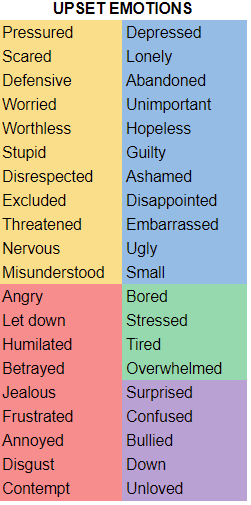 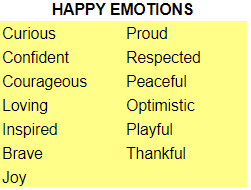 DaySchool HomeComments MondayTuesday WednesdayThursdayFridayMorning EveningSaturdaySunday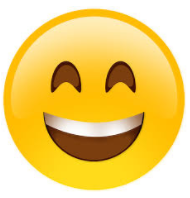 HappySad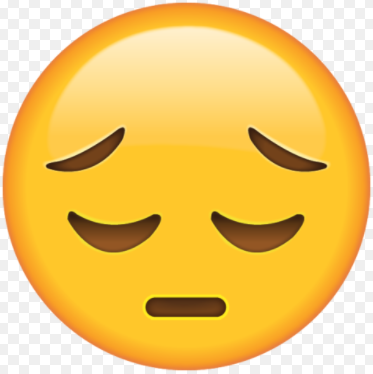 Angry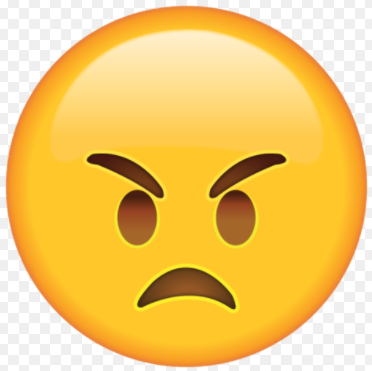 Scared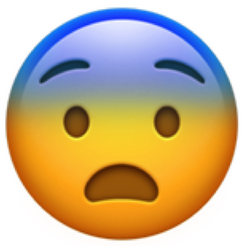 Tired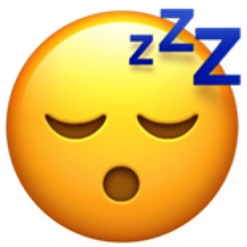 Leave me alone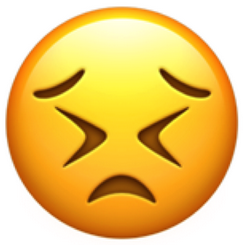 